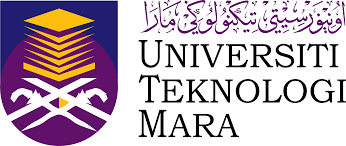 GARISPANDUAN SUMBANGAN ARTIKEL KE E-BULETINJABATAN SAINS KOMPUTER & MATEMATIK (JSKM)UNIVERSITI TEKNOLOGI MARA CAWANGAN PULAU PINANGPanduan AM penulisan karya/artikel:Sumbangan artikel merupakan hasil dari karya sendiri (asli) yang tidak pernah diterbitkan dalam mana-mana terbitan rasmi sebelum ini. Artikel adalah merupakan dari pemikiran tersendiri, mengandungi unsur-unsur kekinian dan bersifat ilmiah. Artikel bebas dari isu plagiarism, karya yang jujur, menjaga hak cipta, keabsahan (validity) serta artikel yang tepat dan konsisten. Jika karya baharu yang disumbangkan merupakan dari karya asal penulis lain, ianya perlu diubah melebihi 50% dan perlu mendapatkan kebenaran atau dimasukkan bibliografi atau memberi penghargaan atau sanjungan kepada penulis karya asal. Jika karya baharu adalah dari karya penulis itu sendiri maka kebenaran adalah tidak diperlukan.Penulis adalah dilarang menyentuh isu-isu yang boleh mengganggu keharmonian masyarakat di Malaysia, menyentuh sensitiviti seseorang, ugama, bangsa, negara, politik dan perundangan. Penulis hendaklah memetik dan memasukkan rujukan jika ada perenggan atau penyataan yang disebut dalam artikel masing-masing. Ini termasuk juga sebarang imej, objek, gambar yang diambil dari laman web dengan sekadar memasukkan penyataan #acknowledge, #credit, atau perkataan yang bersesuaian sebagai tanda penghargaan. Penulis adalah digalakkan menggunakan gambar sendiri atau melukis sendiri objek atau imej yang dimasukkan dalam artikel.Panduan KHUSUS karya/artikel:*sila gunakan borang penghantaran karya/artikel (m/s 3) dan template yang disediakan (m/s 4). BORANG PENGHANTARAN KARYA/ARTIKEL*1 borang untuk 1 karya/artikel sahajaTAJUK ARTIKELNama Penuh Penulis1, Nama Penuh Penulis2 (Jika ada)*Coretan/Nukilan/Gubahan : Nama Pena1, Nama Pena2 (Jika ada)untuk karya pantun, syair, puisi, gurindam, seloka, cerpen sahajaJENIS ARTIKELBIL. M/SLAIN-LAIN KEPERLUANLaporan KPI atau Pencapaian Jabatan(Penyelidikan, Penulisan, Perundingan, Khidmat Masyarakat, Inovasi, Pembentangan)Laporan Khidmat Cemerlang, Khidmat Setia, Bersara, Pindah{Maximum Pelapor : 1 orang sahaja}2 – 5Font Size : 11, Font Type : Times New Roman, Line Spacing : 1, before and after = 0Jumlah Gambar : 3-5Objek lain : Table, figures, dllLaporan Aktiviti Jabatan{Maximum Pelapor : 1 orang sahaja}1 – 2Font Size : 11, Font Type : Times New Roman, Line Spacing : 1, before and after = 0Jumlah Gambar : 3JENIS ARTIKELBIL. M/SLAIN-LAIN KEPERLUANPantun{Maximum Penulis : 1 orang sahaja bagi setiap 3 rangkap pantun}1 – 2Font Size, Type, Line Spacing tidak ditetapkanTema atau tajuk pantun sebaiknya berkisar dari peristiwa semasa atau pantun berunsurkan nasihat, teka-teki, sambutan hari kemerdekaan, perayaan atau tema yang bersesuaian.Jumlah rangkap sekurang-kurangnya 4 rangkap, dengan format a,b,a,b.Jika karya agak panjang boleh juga dijadikan sebagai artikel berlajur (2 columns).Cerpen{Maximum Penulis : 1 orang sahaja}3 – 5Font Size : 11, Font Type : Times New Roman, Line Spacing : 1Artikel boleh dalam format 1 atau 2 columns.Jumlah Gambar/imej : yang bersesuaianPuisi/Sajak/Gurindam/Seloka{Maximum Penulis : 1 orang sahaja}1 – 2Font Size, Type, Line Spacing tidak ditetapkanJumlah baris karya paling kurang adalah 10 barisJika karya agak panjang boleh juga dijadikan sebagai artikel berlajur (2 columns).Yang menggunakan nama pena, sila letakkan di bawah sekali pada posisi kanan selepas karya anda.Perkongsian ilmiah{Maximum Penulis: 2 orang sahaja}1 – 5Font Size : 11, Font Type : Times New Roman, Line Spacing : 1Artikel boleh dalam format 1 atau 2 columns.Jumlah Gambar/imej : yang bersesuaianPermainan Game{Maximum Penulis: 2 orang sahaja}1 – 2Font Size, Type, Line Spacing tidak ditetapkanMasukkan imej atau objek yang bersesuaian*Permainan game perlu dinyatakan tujuan permainan, kaedah permainan, kesan baik atau buruk kepada permainan dan jawapan kepada permainan jika ada.Arkib Poster Penghargaan, Tahniah, dan lain-lain1Format poster hendaklah memenuhi rekabentuk format poster sepertimana yang ditetapkan oleh Unit Komunikasi Korporat.Nama Penulis Utama:Nama Penulis Bersama*Jika ada:Tajuk Karya/Artikel:Kategori Karya/Artikel(* Tandakan √ ):Laporan Pencapaian Jabatan / KPIKategori Karya/Artikel(* Tandakan √ ):Laporan Aktiviti JabatanKategori Karya/Artikel(* Tandakan √ ):Pantun/Seloka/Gurindam/Puisi/SajakKategori Karya/Artikel(* Tandakan √ ):CerpenKategori Karya/Artikel(* Tandakan √ ):Perkongsian IlmiahKategori Karya/Artikel(* Tandakan √ ):Permainan @ GameKategori Karya/Artikel(* Tandakan √ ):Arkib Poster*Edisi Khas KemerdekaanTarikh Hantar:T/Tgn Penulis Utama:Untuk Kegunaan J/Kuasa:Disemak oleh :Komen :Tarikh :Disemak oleh :Komen :Tarikh :